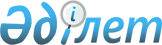 О признании утратившими силу некоторые решения Актогайского районного маслихатаРешение Актогайского районного маслихата Карагандинской области от 24 июня 2020 года № 405. Зарегистрировано Департаментом юстиции Карагандинской области 1 июля 2020 года № 5919
      В соответствии с Законом Республики Казахстан от 23 января 2001 года "О местном государственном управлении и самоуправлении в Республике Казахстан", Законом Республики Казахстан от 06 апреля 2016 года "О правовых актах" Актогайский районный маслихат РЕШИЛ:
      1. Признать утратившими силу некоторые решения Актогайского районного маслихата согласно приложению к настоящему решению.
      2. Настоящее решение вводится в действие со дня его первого официального опубликования. Некоторые решения Актогайского районного маслихата утратившие силу
      1. Решение 18 сессии Актогайского районного маслихата от 23 декабря 2009 года №191 "Ұлы Отан соғысына қатысушылары мен мүгедектеріне және соларға теңестірілгендерге бір жолғы материалдық көмек көрсету туралы" (Зарегистрировано управлением юстиции Актогайского района Карагандинской области 28 декабря 2009 года № 8-10-95, опубликовано в газете "Тоқырауын тынысы от 29 декабря 2009 года № 51-52 (7218));
      2. Решение 6 сессии Актогайского районного маслихата от 28 сентября 2016 года № 61 "Об утверждении Правил выдачи служебного удостоверения государственного учреждения "Аппарат Актогайского районного маслихата" и его описание" (Зарегистрировано Департаментом юстиции Карагандинской области 10 октября 2016 года № 3981, опубликовано в районной газете "Тоқырауын тынысы" от 21 октября 2016 года № 43 (7569), Информационно – правовой системе "Әділет" от 09 ноября 2016 года);
      3. Решение 22 сессии Актогайского районного маслихата от 18 апреля 2018 года №199 "Об установлении единых ставок фиксированного налога" (Зарегистрировано Департаментом юстиции Карагандинской области 4 мая 2018 года № 4749 опубликовано в районной газете "Тоқырауын тынысы от 18 мая 2018 года № 21 (7651), Эталонный контрольный банк НПА РК в электронном виде 11 мая 2018 года).
					© 2012. РГП на ПХВ «Институт законодательства и правовой информации Республики Казахстан» Министерства юстиции Республики Казахстан
				
      Председатель сессии

М. Кулымжанов

      Cекретарь районого маслихата

Р. Абеуов
Приложение к решению
Актогайского районного
маслихата
от 24 июня 2020 года
№ 405